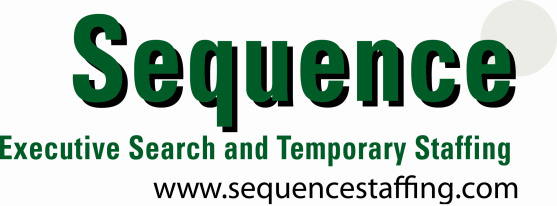 Frank DeSafeyPresident and Founder
One of the most well-known and recognized executive search and employment consultants in the niche construction / code enforcement, environmental, sustainability, engineering and scientific industries in the United States and internationally, Frank DeSafey is a founding principal of Sequence Staffing. With more than 20 years of experience in the field, he is especially known and highly respected for the success of the firm and has personally undertaken thousands of high profile search assignments over the years.In fact, he has earned accolades for his ability to find and fill the most challenging positions with exceptional candidates that have not only made immediate contributions to their new employer, but have helped redefine organization’s corporate cultures that has achieved greater productivity and efficiencies. A seasoned business strategist, often he is often called upon by client organizations to formulate new business concepts and divisions and then recruit the personnel to actually build out those entities. Including undertaking and leading a good deal of acquisition and merger efforts.  Frank has also been a pioneer in the development and use of new electronic medium recruiting strategies and efforts.A noted speaker and networker, he is known throughout the industry as a strong proponent of continual career planning and professional re-investment. He is considered one of the key industry thinkers adding to concepts of individual branding and networking with consideration of the ever evolving and new technologically driven employment landscape. The impact of his thought in speaking and learning engagements has been called “life changing.”He has consistently been an advocate for understanding the emerging workforce and the new dynamics of workers in this technology driven and constantly changing workplace. His aggressive style of challenging individuals to look at their careers as more than just jobs, their professional as more than just a direction, to work with passion, and be flexible and entrepreneurial in the new and quickly evolving employment landscape has been at the core of Sequence’s professional development services and product offerings.